1. Требуемые результаты освоения предмета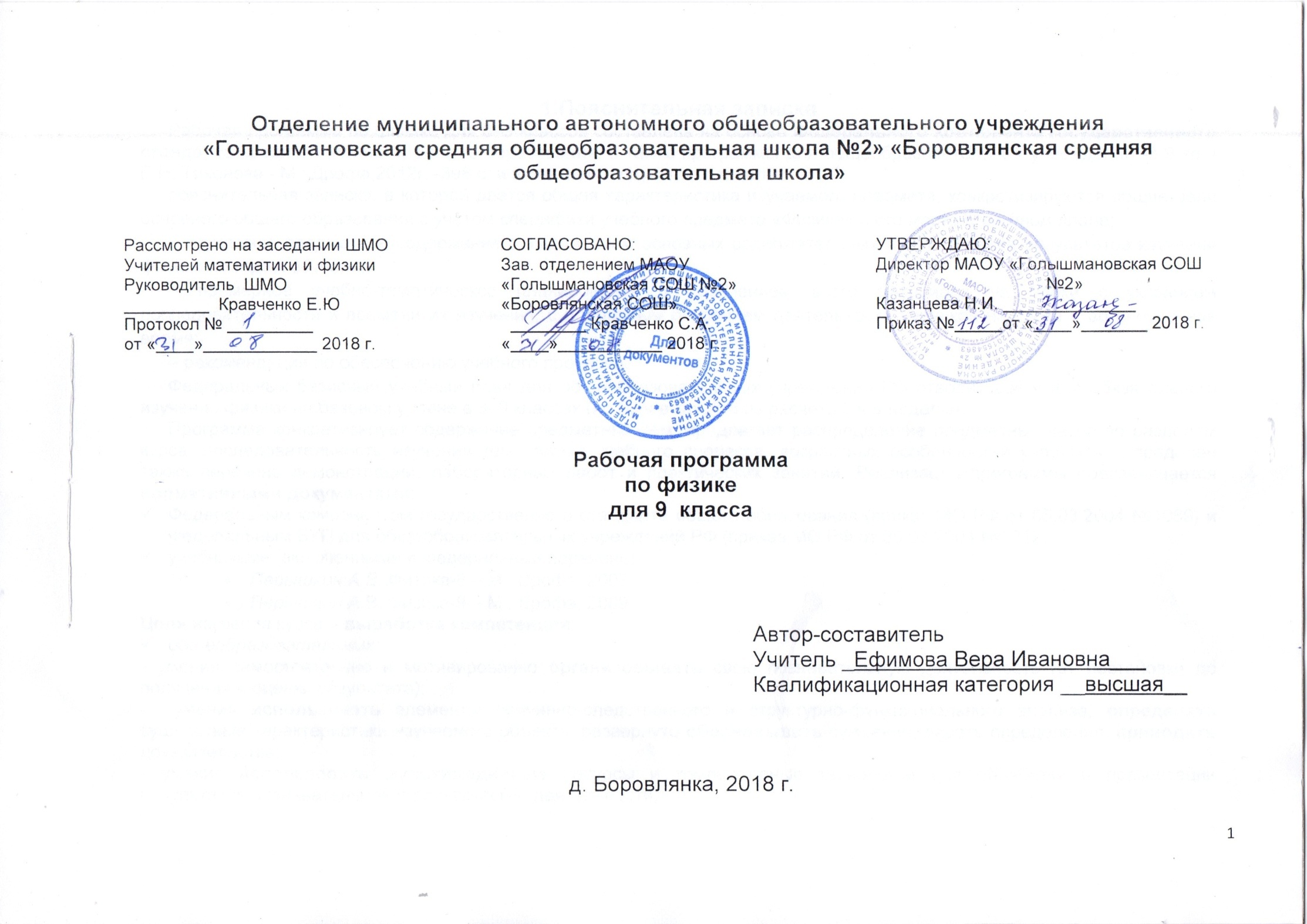 В результате изучения физики ученик должен:знать/понимать:- смысл понятий: физическое явление, физический закон, вещество, взаимодействие, электрическое поле, магнитное поле, волна, атом, атомное ядро, ионизирующие излучения;- смысл физических величин: путь, скорость, ускорение, масса, плотность, сила, давление, импульс, работа, мощность, кинетическая энергия, потенциальная энергия, коэффициент полезного действия, внутренняя энергия, температура, количество теплоты, удельная теплоемкость, влажность воздуха, электрический заряд, сила электрического тока, электрическое напряжение, электрическое сопротивление, работа и мощность электрического тока, фокусное расстояние линзы;- смысл физических законов: Паскаля, Архимеда, Ньютона, всемирного тяготения, сохранения импульса и механической энергии, сохранения энергии в тепловых процессах, сохранения электрического заряда, Ома для участка электрической цепи, Джоуля - Ленца, прямолинейного распространения света, отражения света;уметь:- описывать и объяснять физические явления: равномерное прямолинейное движение, равноускоренное прямолинейное движение, передачу давления жидкостями и газами, плавание тел, механические колебания и волны, диффузию, теплопроводность, конвекцию, излучение, испарение, конденсацию, кипение, плавление, кристаллизацию, электризацию тел, взаимодействие электрических зарядов, взаимодействие магнитов, действие магнитного поля на проводник с током, тепловое действие тока, электромагнитную индукцию, отражение, преломление и дисперсию света;- использовать физические приборы и измерительные инструменты для измерения физических величин: расстояния, промежутка времени, массы, силы, давления, температуры, влажности воздуха, силы тока, напряжения, электрического сопротивления, работы и мощности электрического тока;- представлять результаты измерений с помощью таблиц, графиков и выявлять на этой основе эмпирические зависимости: пути от времени, силы упругости от удлинения пружины, силы трения от силы нормального давления, периода колебаний маятника от длины нити, периода колебаний груза на пружине от массы груза и от жесткости пружины, температуры остывающего тела от времени, силы тока от напряжения на участке цепи, угла отражения от угла падения света, угла преломления от угла падения света;- выражать результаты измерений и расчетов в единицах Международной системы;- приводить примеры практического использования физических знаний о механических, тепловых, электромагнитных и квантовых явлениях;- решать задачи на применение изученных физических законов;- осуществлять самостоятельный поиск информации естественнонаучного содержания с использованием различных источников (учебных текстов, справочных и научно-популярных изданий, компьютерных баз данных, ресурсов Интернета), ее обработку и представление в разных формах (словесно, с помощью графиков, математических символов, рисунков и структурных схем);использовать приобретенные знания и умения в практической деятельности и повседневной жизни для:- обеспечения безопасности в процессе использования транспортных средств, электробытовых приборов, электронной техники;- контроля за исправностью электропроводки, водопровода, сантехники и газовых приборов в квартире;- рационального применения простых механизмов;- оценки безопасности радиационного фона.2. Содержание учебного предметаФизика 9  классВсего 68 часов.   2 часа в неделю  (Базовый уровень)Учебник «Физика 9»  (М. Дрофа 2010)Календарно-тематическое планирование        Физика  9 классФизика 7 классВсего 68 часов.   2 часа в неделю  (Базовый уровень)Учебник «Физика 7»  (М. Дрофа 2014)Физика 8  классВсего 68 часов.   2 часа в неделю  (Базовый уровень)Учебник «Физика 8»  (М. Дрофа 2014)Физика 9  классВсего 68 часов.   2 часа в неделю  (Базовый уровень)Учебник «Физика 9»  (М. Дрофа 2010)Календарно-тематическое планирование        Физика  9 классФизика 7 классВсего 68 часов.   2 часа в неделю  (Базовый уровень)Учебник «Физика 7»  (М. Дрофа 2014)Физика 8  классВсего 68 часов.   2 часа в неделю  (Базовый уровень)Учебник «Физика 8»  (М. Дрофа 2014)Физика 9  классВсего 68 часов.   2 часа в неделю  (Базовый уровень)Учебник «Физика 9»  (М. Дрофа 2010)№ разделаНаименование 
раздела Кол-во часовСодержание раздела1Законы взаимодействия и движения тел.26 чМатериальная точка. Система отсчета. Перемещение. Скорость прямолинейного равномерного движения. Прямолинейное равноускоренное движение: мгновенная скорость, ускорение перемещение. Графики зависимостей кинематических величин от времени при равномерном и равноускоренном движении. Относительность механического движения. Геоцентрическая и гелиоцентрическая система мира. Инерциальные системы отсчета. Законы Ньютона. Свободное падение. Невесомость. Закон всемирного тяготения. Искусственные спутники Земли. Импульс. Закон сохранения импульса. Реактивное движение.2Механические колебания и волны. 13 чКолебательное движение. Колебание груза на пружине. Свободные колебания. Колебательная система. Маятник. Амплитуда, период, частота колебаний. Гармонические колебания. Превращение энергии при колебательном движении. Затухающие колебания. Вынужденные колебания. Резонанс. Распространение колебаний в упругих средах. Поперечные и продольные волны. Длина волны. Связь длины волны со скоростью ее распространения и периодом (частотой). Звуковые волны. Скорость звука. Высота, тембр и громкость звука. Эхо. Звуковой резонанс. Интерференция звука.3Электромагнитное поле.15 чОднородное и неоднородное магнитное поле. Направление тока и направление линий его магнитного поля. Правило буравчика. Обнаружение магнитного поля. Правило левой руки. Индукция магнитного поля. Магнитный поток. Опыты Фарадея. Электромагнитная индукция. Направление индукционного тока. Правило Ленца. Явление самоиндукции. Переменный ток. Генератор переменного тока. Преобразование энергии в электрогенераторах. Трансформатор. Передача электрической энергии на расстояние. Электромагнитное поле. Электромагнитные волны. Скорость распространения электромагнитных волн. Влияние электромагнитных волн на живые организмы. Колебательный контур. Получение электромагнитных колебаний. Принципы радиосвязи и телевидения. Интерференция света. Электромагнитная природа света.  Преломление света. Показатель преломления. Дисперсия света. Цвета тел. Спектрограф и спектроскоп. Типы оптических спектров. Спектральный анализ. Поглощение и испускание света атомами. Происхождение линейчатых спектров.4Строение атома и атомного ядра.10 чРадиоактивность как свидетельство сложного строения атомов. Альфа, бета и гамма излучения. Опыты Резерфорда. Ядерная модель атома. Радиоактивные превращения атомных ядер. Сохранение зарядового и массового чисел при ядерных реакциях. Экспериментальные методы исследования частиц. Протонно-нейтронная модель ядра. Физический смысл зарядового и массового чисел. Изотопы. Правило смещения дляальфа, бета распадов при ядерных реакциях. Энергия связи частиц в ядре. Деление ядер урана. Цепная реакция. Ядерная энергетика. Экологические проблемы работы атомных электростанций. Дозиметрия. Период полураспада. Закон радиоактивного распада. Влияние радиоактивных излучений на живые организмы. Термоядерные реакции. Источники энергии Солнца и звезд.5Строение и эволюция Вселенной. 4 чСостав, строение и происхождение Солнечной системы. Планеты и малые тела Солнечной системы. Строение, излучение и эволюция Солнца и звезд. Строение и эволюция Вселенной.Тема Контрольные работыЛабораторные работыЗаконы взаимодействия и движения тел    26 часов№1№1 Исследование равноускоренного движения без начальной скорости№2Измерение ускорения свободного паденияМеханические колебания и волны. Звук      13 часов№2№3 Исследование зависимости периода колебания пружинного маятника от массы груза и жесткости пружины№4Исследование зависимости периода и частоты свободных колебаний нитяного маятника от его длиныЭлектромагнитное поле   15 часов№3№5Изучение явления ЭМИСтроение атома и атомного ядра    10 часов№4№6 Изучение деления ядра атома урана по фотографии треков.№7Изучение треков заряженных частиц по фотографиямСтроение и эволюция Вселенной          4 часа47№ урокаДата по плануДата по фактуТема урокаЭлементы содержанияПланируемые результаты обучения: требования к уровню подготовки учащихсяВиды контроляТЕМА 1: «Законы взаимодействия и движения тел»      26 часовТЕМА 1: «Законы взаимодействия и движения тел»      26 часовТЕМА 1: «Законы взаимодействия и движения тел»      26 часовТЕМА 1: «Законы взаимодействия и движения тел»      26 часовТЕМА 1: «Законы взаимодействия и движения тел»      26 часовТЕМА 1: «Законы взаимодействия и движения тел»      26 часов1Материальная точка. Система отсчета.Механическое движение.Система отсчета. Траектория Физические модели.Знать: Правила техники безопасности в физкабинете.Понятия: механическое движение, материальная точка, система отсчета, поступательное движениеУметь: Определять является ли тело материальной точкой, приводить примеры механического движения, поступательного движенияУстные ответы2Перемещение.Путь. Траектория.Знать: Понятия: вектор, перемещение,Уметь определять перемещение телаФронтальный опрос3Определение координаты движущегося тела.Знать: Понятия проекция вектораФормулы координаты телаУметь: Находить проекции векторов на координатные оси, находить путь и перемещение тела, координату телаФронтальный опрос4Перемещение при прямолинейном равномерном движении.Прямолинейное равномерное движение. Скорость равномерного прямолинейного движения.Знать: Определение и формула скорости равномерного прямолинейного движения, формула перемещения при прямолинейном равномерном движении, геометрический смысл графика скоростиУметь: Читать и строить графики скорости при прямолинейном равномерном движенииРешать задачи на расчет скорости и перемещения при прямолинейном равномерном движенииУстный опрос5Прямолинейное равноускоренное движение. Ускорение.Знать: Формула, единицы ускоренияПонятия: прямолинейное равноускоренное движение, ускорениеУметь: Решать задачи на расчет ускорения и времени при прямолинейном равноускоренном движениифронтальный опрос6Скорость равноускоренного движения. График скорости.Неравномерное движение. Мгновенная скорость. Ускорение. Равноускоренное движение.Знать: Формула скорости при прямолинейном равноускоренном движенииУметь: Читать и строить графики скорости при прямолинейном равноускоренном движенииУстные ответы7Перемещение при прямолинейном равноускоренном движении.График зависимости пути и скоростиЗнать: Формула перемещения при прямолинейном равноускоренном движенииУметь: Решать задачи на расчет перемещения при прямолинейном равноускоренном движенииФронтальный опрос8Перемещение при прямолинейном равноускоренном движении без начальной скорости.Знать: Формула перемещения при прямолинейном равноускоренном движении без начальной скоростиУметь: Решать задачи на расчет перемещения при прямолинейном равноускоренном движенииУстный опрос9«Исследование равноускоренного движения без начальной скорости» Л.Р. № 1Уметь: Экспериментально определять ускорение и мгновенную скорость при прямолинейном равноускоренном движенииФронтальный опрос10Относительность движенияЗнать: Понятия: ИСОПервый закон НьютонаУметь: Применять первый закон Ньютона для объяснения физических явленийПроверка лабораторной работы11Инерциальные системы отсчета. Первый закон Ньютона.Явление инерции. Первый закон Ньютона.Знать: Второй закон НьютонаФормула второго закона Ньютона,Факты: физический смысл 1 НУметь: Решать задачи на применение второго закона НьютонаПроверка лабораторной работы12Второй закон Ньютона.Второй закон Ньютона.Знать: Третий закон НьютонаУметь: Применять третий закон Ньютона для объяснения физических явленийПроверка контрольной работы13Третий закон Ньютона.Третий закон Ньютона.Знать: Понятие6 свободное падение телФакты: особенности свободного падения телФормулы скорости и перемещения при свободном падении телУметь: Решать задачи на расчет характеристик свободного падения телФронтальный опрос14Свободное падение тел.Свободное падение телУстный опрос15Движение тела, брошенного вертикально вверх. Невесомость.Знать: Формулы скорости и перемещения тела, брошенного вертикально вверхУметь: Решать задачи на расчет характеристик тела, брошенного вертикально вверхУстный опрос16«Измерение ускорения свободного падения» Л.Р. № 2Знать: Формулы скорости и перемещения тела, брошенного вертикально вверхУметь: Решать задачи на расчет характеристик тела, брошенного вертикально вверхУстные ответы17Закон всемирного тяготенияЗакон Всемирного тяготения.Знать: Понятия: всемирное тяготение, гравитационная силаЗакон всемирного тяготенияФакты: значение и физический смысл гравитационной постояннойУметь: Решать задачи на применение закона всемирного тяготенияУстный опрос18Ускорение свободного падения на Земле и других небесных тел.Знать: Формула ускорения свободного паденияФакты: зависимость ускорения свободного падения от радиуса ЗемлиУметь: Решать задачи на расчет ускорения свободного паденияФронтальный опрос19Прямолинейное и криволинейное движение. Равномерное движение по окружности.Равномерное движение по окружности. Период и частота обращения.Знать: Понятия: криволинейное движение, период, частота обращения,Факты: направления перемещения, скорости и ускорения при криволинейном движенииФормула центростремительного ускоренияУметь: Решать задачи на расчет центростремительного ускоренияФронтальный опрос20Искусственные спутники Земли.Искусственные спутники Земли.Знать: Понятия: криволинейное движение, период, частота обращения,Факты: направления перемещения, скорости и ускорения при криволинейном движенииФормула центростремительного ускоренияУметь: Решать задачи на расчет центростремительного ускоренияУстные ответы21Решение задачИмпульс. Закон сохранения импульса.Знать: Понятия: криволинейное движение, период, частота обращения,Факты: направления перемещения, скорости и ускорения при криволинейном движенииФормула центростремительного ускоренияУметь: Решать задачи на расчет центростремительного ускоренияФронтальный опрос22Импульс тела. Закон сохранения импульса тела.Знать: Понятия: импульс телаФормула и единицы импульса телаЗакон сохранения импульсаУметь: Решать задачи на расчет импульса тела, на применение закона сохранения импульса телаУстные ответы23Реактивное движение. Ракеты.Реактивное движение.Реактивный двигатель.Знать: Понятия: реактивное движениеФакты: устройство, принцип движения ракетФронтальный опрос24Вывод закона сохранения механической энергии.Знать: Законы динамикиУметь: Применять законы динамики при решении качественных задачРешение задач25«Законы взаимодействия и движения тел» К.Р. № 1.Знать: Законы динамикиУметь: Применять законы динамики при решении качественных задачПроверка контрольной работы26Зачет 1 по теме: «Законы взаимодействия и движения тел»Знать: Законы динамикиУметь: Применять законы динамики при решении качественных задачТЕМА 2: «Механические колебания и волны. Звук».           13 часовТЕМА 2: «Механические колебания и волны. Звук».           13 часовТЕМА 2: «Механические колебания и волны. Звук».           13 часовТЕМА 2: «Механические колебания и волны. Звук».           13 часовТЕМА 2: «Механические колебания и волны. Звук».           13 часовТЕМА 2: «Механические колебания и волны. Звук».           13 часов27/1Колебательное движение. Свободные колебания. Маятник.Механические колебанияЗнать: Понятия: колебательное движение, свободные колебания, колебательные системы, период колебанийФакты: особенности колебательного движенияУметь: Определять, является ли система колебательной28/2Величины, характеризующие колебательное движение.Период, частота и амплитуда колебаний. Период колебаний математического и пружинного маятников.Знать: Понятия: смещение, амплитуда, период, частота колебаний, фаза колебанийФормулы периода и частоты колебанийУметь: Рассчитывать период и частоту колебанийФронтальный опрос29/3«Исследование зависимости периода колебаний пружинного маятника от массы груза и жесткости пружины»  Л.Р. № 3Период колебаний математического маятника.Знать: Понятия: колебательное движение, период, частота колебанийУметь: Экспериментально определять период и частоту колебанийФронтальный опрос30/4«Исследование зависимости периода  и частоты свободных колебаний нитяного маятника от длины нити» Л.Р. № 4Знать: Понятия: колебательное движение, период, частота колебанийУметь: Экспериментально определять период и частоту колебанийПроверка лабораторной работы31/5Затухающие колебания. Вынужденные колебания. Резонанс.Закон сохранения механической энергии.Знать: Понятия: затухающие колебания, вынужденные колебанияФакты: отличия свободных и вынужденных колебаний, причина затухания колебаний, превращение энергии при колебанияхУметь: Объяснять физические явления на основе знаний о колебательном движенииУстный опрос32/6Распространение колебаний в среде. Продольные и поперечные волны.Механические волны.Знать: Понятия: затухающие колебания, вынужденные колебанияФакты: отличия свободных и вынужденных колебаний, причина затухания колебаний, превращение энергии при колебанияхУметь: Объяснять физические явления на основе знаний о колебательном движенииФронтальный опрос33/7Длина волны. Скорость распространения волн.Длина волны.Знать: Понятия: длина волны,Формула связи периода и длины волныУметь: Решать задачи на расчет периода, длины волны, частоты и скорости волныПроверка контрольной работы34/8Источники звука. Звуковые колебания.Звук.Знать: Понятия: звуковая волна, ультразвук, инфразвук, чистый тонФакты: связь громкости звука и амплитуды колебаний источника, связь частоты колебаний источника и высоты тонаУметь: Решать задачи на расчет скорости, периода, частоты и длины звуковой волныФронтальный опрос35/9Высота и тембр звука. Громкость звука.Фронтальный опрос36/10Распространение звука. Звуковые волны.Знать: Факты: особенности распространения звука, скорость распространения звука в воздухеУметь: Решать задачи на расчет скорости, периода, частоты и длины звуковой волныПроверка лабораторной работы37/11Отражение звука. Звуковой резонанс.Знать: Факты: особенности распространения звука, скорость распространения звука в воздухеУметь: Решать задачи на расчет скорости, периода, частоты и длины звуковой волныФронтальный опрос38/12«Механические колебания и волны. Звук» К.Р. № 2Знать: Факты: особенности распространения звука, скорость распространения звука в воздухеУметь: Решать задачи на расчет скорости, периода, частоты и длины звуковой волныПроверка контрольной работы39/13Зачет 2  по теме: «Механические колебания и волны. Звук»Знать: Факты: особенности распространения звука, скорость распространения звука в воздухеУметь: Решать задачи на расчет скорости, периода, частоты и длины звуковой волныТЕМА 3:  «Электромагнитное поле»       15 часовТЕМА 3:  «Электромагнитное поле»       15 часовТЕМА 3:  «Электромагнитное поле»       15 часовТЕМА 3:  «Электромагнитное поле»       15 часовТЕМА 3:  «Электромагнитное поле»       15 часовТЕМА 3:  «Электромагнитное поле»       15 часов40/1Магнитное поле и его графическое изображение. Знать: Понятия: магнитное поле, однородное магнитное поле, неоднородное магнитное полеФакты: связь густоты силовых линий и величины магнитного поля, гипотеза АмпераУметь: Объяснять физические явления на основе знаний о магнитном поле41/2Направление тока и направление линий его магнитного поля.Знать: Правила правой руки, буравчикаУметь: Определять направление магнитных линий, направление тока с помощью правил буравчика, правой рукифронтальный42/3Обнаружение магнитного поля по его действию на электрический ток. Правило «левой руки».Действие магнитного поля на проводник с током. Сила Ампера.Знать: Правила правой руки, буравчикаУметь: Определять направление магнитных линий, направление тока с помощью правил буравчика, правой рукифронтальный опрос43/4Индукция магнитного поля. Магнитный поток.Сила Ампера.Знать: Понятия: магнитная индукция, линии магнитной индукции, однородное магнитное поле, неоднородное магнитное поле,Формула и единицы магнитной индукцииУметь: Решать задачи на применение формулы магнитной индукцииУстный опрос44/5Явление ЭМИ.  «Изучение явления ЭМИ» Л.Р. № 5Электромагнитная индукция. Опыты Фарадея.Правило Ленца.Знать: Электромагнитная индукция, Индукционный токфронтальный опрос45/6Направление индукционного тока. Правило Ленца. Самоиндукция.Знать: Формулы магнитной индукции, связи скорости и длины электромагнитной волныПравила буравчика, левой руки, правой рукиУметь: Рассчитывать период, частоту, длину электромагнитных волнЧитать графики переменного токаРассчитывать магнитную индукцию, силу, действующую на проводник в магнитном полефронтальный опрос46/7Явление самоиндукции. Получение и передача переменного электрического тока. Трансформатор.Знать: Формулы магнитной индукции, связи скорости и длины электромагнитной волныПравила буравчика, левой руки, правой рукиУметь: Рассчитывать период, частоту, длину электромагнитных волнЧитать графики переменного токаРассчитывать магнитную индукцию, силу, действующую на проводник в магнитном полефронтальный опрос47/8Электромагнитное поле. Электромагнитные волны.Переменный ток. Электрогенератор.Трансформатор. Передача электрической энергии на расстояние.Знать: Формулы магнитной индукции, связи скорости и длины электромагнитной волныПравила буравчика, левой руки, правой рукиУметь: Рассчитывать период, частоту, длину электромагнитных волнЧитать графики переменного токаРассчитывать магнитную индукцию, силу, действующую на проводник в магнитном полеРешение задач.48/9Колебательный контур. Получение электромагнитных колебаний.Колебательный контур. Электромагнитные колебания. Принципы радиосвязи и телевидения.Проверка лабораторной работы49/10Принципы радиосвязи и телевидения.Электромагнитные волны и их свойства. Скорость распространения электромагнитных волн.Влияние электромагнитного излучения на живые организмы.фронтальный опрос50/11Электромагнитная природа света.Свет – электромагнитная волна. Знать: Понятия: электромагнитное поле, вихревое полеФакты: отличия электростатического поля и вихревого поля51/12Преломление света. Показатель  преломления. Дисперсия света. Цвета тел.Дисперсия света.Знать: Понятия: электромагнитная волна, напряженность электрического поляФакты: скорость, условие излучения электромагнитных волнФормула связи дины волны и скоростиУметь: Рассчитывать характеристики электромагнитных волнфронтальный опрос52/13Типы оптических спектров. 53/14Поглощение и испускание света атомом. Происхождение линейчатых спектров.Решение задач54/15«Электромагнитное поле»К.р. №3Проверка к/рТЕМА 4: «Строение атома и атомного ядра»         10 часовТЕМА 4: «Строение атома и атомного ядра»         10 часовТЕМА 4: «Строение атома и атомного ядра»         10 часовТЕМА 4: «Строение атома и атомного ядра»         10 часовТЕМА 4: «Строение атома и атомного ядра»         10 часовТЕМА 4: «Строение атома и атомного ядра»         10 часов55/1Радиоактивность как свидетельство сложного строения атома. Модели атомов. Радиоактивность. Альфа-, бета - и гамма-излучения.Знать: Понятия: радиоактивность, альфа-, бета-, гамма-частицыфронтальный опрос56/2Радиоактивные превращения атомных ядер.Опыты Резерфорда. Планетарная модель атома. Линейчатые оптические спектры. Поглощение и испускание света атомами.Знать: Факты: сущность планетарной модели атомаУметь: Описывать состав атома, схематически изображать строение атомафронтальный опрос57/3Экспериментальные методы исследования частиц  Ядерные реакции. Зарядовое и массовое числа.  Период полураспада.Знать: Законы сохранения заряда и массового числаПравила смещенияУметь: Находить недостающие элементы в ядерных реакциях, записывать реакции альфа- и бета-распадовУстный опрос58/4Открытие протона, нейтрона. Состав атомного ядра. Ядерные силы.Методы регистрации ядерных излучений.Знать: Законы сохранения заряда и массового числаПравила смещенияУметь: Находить недостающие элементы в ядерных реакциях, записывать реакции альфа- и бета-распадовфронтальный опрос59/5Энергия связи. Дефект массы.Состав атомного ядра. Массовое число. Зарядовое число. Ядерные силы.Знать: Понятия: дефект масс, энергия связиФормулы дефекта масс, энергии связиФакты: общие сведения о ядерных силахУметь: Рассчитывать дефект масс, энергию связифронтальный опрос60/6Деление ядер урана. Цепная реакция. «Изучение деления ядра атома урана по фотографии треков»  Л.Р. № 6Энергия связи атомных ядер.Знать: Понятия: цепная реакция, критическая массаФакты: механизм деления ядер уранаУметь: Находить дефект массфронтальный опрос61/7Ядерный реактор. Атомная энергетика. Термоядерная реакция.Ядерные реакции. Деление ядер. Знать: Понятия: ядерный реакторФакты: принцип действия ядерного реакторафронтальный опрос62/8Биологическое действие радиации. Закон радиоактивного распада.Ядерная энергетика. Знать: Понятия: поглощенная доза излучения, коэффициент качества, эквивалентная дозаУстный опрос63/9 «Изучение треков заряженных частиц по готовым фотографиям» Л.Р. № 7Ядерная энергетика. Экологические проблемы работы атомных электростанций.Знать: Принцип деления ядер уранафронтальный опрос64/10 «Строение атома и атомного ядра»К.р. №4ТЕМА 5: «Строение и эволюция Вселенной»    4 часаТЕМА 5: «Строение и эволюция Вселенной»    4 часаТЕМА 5: «Строение и эволюция Вселенной»    4 часаТЕМА 5: «Строение и эволюция Вселенной»    4 часаТЕМА 5: «Строение и эволюция Вселенной»    4 часаТЕМА 5: «Строение и эволюция Вселенной»    4 часа65/1Состав, строение и происхождение Солнечной системы.фронтальный опрос66/2Планеты Солнечной системы.  Малые тела Солнечной системы.Фронтальный опрос или тест67/3Строение, излучение и эволюция Солнца и звезд.Фронтальный опрос или тест68/4Строение и эволюция Вселенной.Фронтальный опрос или тестТема Контрольные работыЛабораторные работыВведение    (4 ч)№1№1Определение цены деления измерительного прибора№2Измерение размеров малых телПервоначальные сведения о строении вещества  (6 ч)№2№3Измерение массы тела на рычажных весах№4Измерение объема телВзаимодействие тел.  (23 ч)№3№5Определение плотности вещества твердого тела№6Градуирование пружины и измерение сил динамометромДавление твердых тел, жидкостей и газов.  (21 ч)№4№7Исследование зависимости силы трения скольжения от площади соприкосновения тел и прижимающей силы№8Определение выталкивающей  силы№9    Выяснение условий плавания телРабота и мощность. Энергия.    (14 ч)№5№10Выяснение условия равновесия рычага№11Определение КПД при подъеме тела по наклонной плоскости511Тема Контрольные работыЛабораторные работыТепловые явления   22 часа№1№2№1Сравнение количеств теплоты при смешивании воды различной температуры№2Измерение удельной теплоемкости твердого тела№3   Измерение относительной влажности воздухаЭлектрические явления      27 часов№3№4Сборка электрической цепи и измерение силы тока в ее различных участках№5   Измерение напряжения на различных участках электрической цепи№6Регулирование силы тока пеостатом№7    Измерение сопротивления проводника при помощи амперметра и вольтметра№8Измерение мощности и работы тока в электрической лампеЭлектромагнитные явления    6 часов№4№9 Сборка электромагнита и испытание его действия№10Изучение жлектрического двигателя постоянного тока (на модели)Световые явления     12 часов№5№11    Получение изображения при помощи линзы511Тема Контрольные работыЛабораторные работыЗаконы взаимодействия и движения тел      (26 ч)№1№1«Исследование равноускоренного движения без начальной скорости№2Измерение ускорения свободного паденияМеханические колебания и волны. Звук.           (13 ч)№2№ 3    Исследование зависимости периода колебаний пружинного маятника от массы груза и жесткости пружины№4    Исследование зависимости периода и частоты свободных колебаний нитяного маятника от его длиныЭлектромагнитное поле      (15 ч)№3№5   Изучение явления ЭМИ№6   Изучение деления ядра атома урана по фотографии трековСтроение атома и атомного ядра         (10 ч)№4№7   Изучение треков заряженных частиц по готовым фотографиямПовторение  (4 ч)47№ урокаДата по плануДата по фактуТема урокаЭлементы содержанияПланируемые результаты обучения: требования к уровню подготовки учащихсяВиды контроляТЕМА 1: «Законы взаимодействия и движения тел»      26 часовТЕМА 1: «Законы взаимодействия и движения тел»      26 часовТЕМА 1: «Законы взаимодействия и движения тел»      26 часовТЕМА 1: «Законы взаимодействия и движения тел»      26 часовТЕМА 1: «Законы взаимодействия и движения тел»      26 часовТЕМА 1: «Законы взаимодействия и движения тел»      26 часов1Материальная точка. Система отсчета.Механическое движение.Система отсчета. Траектория Физические модели.Знать: Правила техники безопасности в физкабинете.Понятия: механическое движение, материальная точка, система отсчета, поступательное движениеУметь: Определять является ли тело материальной точкой, приводить примеры механического движения, поступательного движенияУстные ответы2Перемещение.Путь. Траектория.Знать: Понятия: вектор, перемещение,Уметь определять перемещение телаФронтальный опрос3Определение координаты движущегося тела.Знать: Понятия проекция вектораФормулы координаты телаУметь: Находить проекции векторов на координатные оси, находить путь и перемещение тела, координату телаФронтальный опрос4Перемещение при прямолинейном равномерном движении.Прямолинейное равномерное движение. Скорость равномерного прямолинейного движения.Знать: Определение и формула скорости равномерного прямолинейного движения, формула перемещения при прямолинейном равномерном движении, геометрический смысл графика скоростиУметь: Читать и строить графики скорости при прямолинейном равномерном движенииРешать задачи на расчет скорости и перемещения при прямолинейном равномерном движенииУстный опрос5Прямолинейное равноускоренное движение. Ускорение.Знать: Формула, единицы ускоренияПонятия: прямолинейное равноускоренное движение, ускорениеУметь: Решать задачи на расчет ускорения и времени при прямолинейном равноускоренном движениифронтальный опрос6Скорость равноускоренного движения. График скорости.Неравномерное движение. Мгновенная скорость. Ускорение. Равноускоренное движение.Знать: Формула скорости при прямолинейном равноускоренном движенииУметь: Читать и строить графики скорости при прямолинейном равноускоренном движенииУстные ответы7Перемещение при прямолинейном равноускоренном движении.График зависимости пути и скоростиЗнать: Формула перемещения при прямолинейном равноускоренном движенииУметь: Решать задачи на расчет перемещения при прямолинейном равноускоренном движенииФронтальный опрос8Перемещение при прямолинейном равноускоренном движении без начальной скорости.Знать: Формула перемещения при прямолинейном равноускоренном движении без начальной скоростиУметь: Решать задачи на расчет перемещения при прямолинейном равноускоренном движенииУстный опрос9«Исследование равноускоренного движения без начальной скорости» Л.Р. № 1Уметь: Экспериментально определять ускорение и мгновенную скорость при прямолинейном равноускоренном движенииФронтальный опрос10Относительность движенияЗнать: Понятия: ИСОПервый закон НьютонаУметь: Применять первый закон Ньютона для объяснения физических явленийПроверка лабораторной работы11Инерциальные системы отсчета. Первый закон Ньютона.Явление инерции. Первый закон Ньютона.Знать: Второй закон НьютонаФормула второго закона Ньютона,Факты: физический смысл 1 НУметь: Решать задачи на применение второго закона НьютонаПроверка лабораторной работы12Второй закон Ньютона.Второй закон Ньютона.Знать: Третий закон НьютонаУметь: Применять третий закон Ньютона для объяснения физических явленийПроверка контрольной работы13Третий закон Ньютона.Третий закон Ньютона.Знать: Понятие6 свободное падение телФакты: особенности свободного падения телФормулы скорости и перемещения при свободном падении телУметь: Решать задачи на расчет характеристик свободного падения телФронтальный опрос14Свободное падение тел.Свободное падение телУстный опрос15Движение тела, брошенного вертикально вверх. Невесомость.Знать: Формулы скорости и перемещения тела, брошенного вертикально вверхУметь: Решать задачи на расчет характеристик тела, брошенного вертикально вверхУстный опрос16«Измерение ускорения свободного падения» Л.Р. № 2Знать: Формулы скорости и перемещения тела, брошенного вертикально вверхУметь: Решать задачи на расчет характеристик тела, брошенного вертикально вверхУстные ответы17Закон всемирного тяготенияЗакон Всемирного тяготения.Знать: Понятия: всемирное тяготение, гравитационная силаЗакон всемирного тяготенияФакты: значение и физический смысл гравитационной постояннойУметь: Решать задачи на применение закона всемирного тяготенияУстный опрос18Ускорение свободного падения на Земле и других небесных тел.Знать: Формула ускорения свободного паденияФакты: зависимость ускорения свободного падения от радиуса ЗемлиУметь: Решать задачи на расчет ускорения свободного паденияФронтальный опрос19Прямолинейное и криволинейное движение. Равномерное движение по окружности.Равномерное движение по окружности. Период и частота обращения.Знать: Понятия: криволинейное движение, период, частота обращения,Факты: направления перемещения, скорости и ускорения при криволинейном движенииФормула центростремительного ускоренияУметь: Решать задачи на расчет центростремительного ускоренияФронтальный опрос20Искусственные спутники Земли.Искусственные спутники Земли.Знать: Понятия: криволинейное движение, период, частота обращения,Факты: направления перемещения, скорости и ускорения при криволинейном движенииФормула центростремительного ускоренияУметь: Решать задачи на расчет центростремительного ускоренияУстные ответы21Решение задачИмпульс. Закон сохранения импульса.Знать: Понятия: криволинейное движение, период, частота обращения,Факты: направления перемещения, скорости и ускорения при криволинейном движенииФормула центростремительного ускоренияУметь: Решать задачи на расчет центростремительного ускоренияФронтальный опрос22Импульс тела. Закон сохранения импульса тела.Знать: Понятия: импульс телаФормула и единицы импульса телаЗакон сохранения импульсаУметь: Решать задачи на расчет импульса тела, на применение закона сохранения импульса телаУстные ответы23Реактивное движение. Ракеты.Реактивное движение.Реактивный двигатель.Знать: Понятия: реактивное движениеФакты: устройство, принцип движения ракетФронтальный опрос24Вывод закона сохранения механической энергии.Знать: Законы динамикиУметь: Применять законы динамики при решении качественных задачРешение задач25«Законы взаимодействия и движения тел» К.Р. № 1.Знать: Законы динамикиУметь: Применять законы динамики при решении качественных задачПроверка контрольной работы26Зачет 1 по теме: «Законы взаимодействия и движения тел»Знать: Законы динамикиУметь: Применять законы динамики при решении качественных задачТЕМА 2: «Механические колебания и волны. Звук».           13 часовТЕМА 2: «Механические колебания и волны. Звук».           13 часовТЕМА 2: «Механические колебания и волны. Звук».           13 часовТЕМА 2: «Механические колебания и волны. Звук».           13 часовТЕМА 2: «Механические колебания и волны. Звук».           13 часовТЕМА 2: «Механические колебания и волны. Звук».           13 часов27/1Колебательное движение. Свободные колебания. Маятник.Механические колебанияЗнать: Понятия: колебательное движение, свободные колебания, колебательные системы, период колебанийФакты: особенности колебательного движенияУметь: Определять, является ли система колебательной28/2Величины, характеризующие колебательное движение.Период, частота и амплитуда колебаний. Период колебаний математического и пружинного маятников.Знать: Понятия: смещение, амплитуда, период, частота колебаний, фаза колебанийФормулы периода и частоты колебанийУметь: Рассчитывать период и частоту колебанийФронтальный опрос29/3«Исследование зависимости периода колебаний пружинного маятника от массы груза и жесткости пружины»  Л.Р. № 3Период колебаний математического маятника.Знать: Понятия: колебательное движение, период, частота колебанийУметь: Экспериментально определять период и частоту колебанийФронтальный опрос30/4«Исследование зависимости периода  и частоты свободных колебаний нитяного маятника от длины нити» Л.Р. № 4Знать: Понятия: колебательное движение, период, частота колебанийУметь: Экспериментально определять период и частоту колебанийПроверка лабораторной работы31/5Затухающие колебания. Вынужденные колебания. Резонанс.Закон сохранения механической энергии.Знать: Понятия: затухающие колебания, вынужденные колебанияФакты: отличия свободных и вынужденных колебаний, причина затухания колебаний, превращение энергии при колебанияхУметь: Объяснять физические явления на основе знаний о колебательном движенииУстный опрос32/6Распространение колебаний в среде. Продольные и поперечные волны.Механические волны.Знать: Понятия: затухающие колебания, вынужденные колебанияФакты: отличия свободных и вынужденных колебаний, причина затухания колебаний, превращение энергии при колебанияхУметь: Объяснять физические явления на основе знаний о колебательном движенииФронтальный опрос33/7Длина волны. Скорость распространения волн.Длина волны.Знать: Понятия: длина волны,Формула связи периода и длины волныУметь: Решать задачи на расчет периода, длины волны, частоты и скорости волныПроверка контрольной работы34/8Источники звука. Звуковые колебания.Звук.Знать: Понятия: звуковая волна, ультразвук, инфразвук, чистый тонФакты: связь громкости звука и амплитуды колебаний источника, связь частоты колебаний источника и высоты тонаУметь: Решать задачи на расчет скорости, периода, частоты и длины звуковой волныФронтальный опрос35/9Высота и тембр звука. Громкость звука.Фронтальный опрос36/10Распространение звука. Звуковые волны.Знать: Факты: особенности распространения звука, скорость распространения звука в воздухеУметь: Решать задачи на расчет скорости, периода, частоты и длины звуковой волныПроверка лабораторной работы37/11Отражение звука. Звуковой резонанс.Знать: Факты: особенности распространения звука, скорость распространения звука в воздухеУметь: Решать задачи на расчет скорости, периода, частоты и длины звуковой волныФронтальный опрос38/12«Механические колебания и волны. Звук» К.Р. № 2Знать: Факты: особенности распространения звука, скорость распространения звука в воздухеУметь: Решать задачи на расчет скорости, периода, частоты и длины звуковой волныПроверка контрольной работы39/13Зачет 2  по теме: «Механические колебания и волны. Звук»Знать: Факты: особенности распространения звука, скорость распространения звука в воздухеУметь: Решать задачи на расчет скорости, периода, частоты и длины звуковой волныТЕМА 3:  «Электромагнитное поле»       15 часовТЕМА 3:  «Электромагнитное поле»       15 часовТЕМА 3:  «Электромагнитное поле»       15 часовТЕМА 3:  «Электромагнитное поле»       15 часовТЕМА 3:  «Электромагнитное поле»       15 часовТЕМА 3:  «Электромагнитное поле»       15 часов40/1Магнитное поле и его графическое изображение. Знать: Понятия: магнитное поле, однородное магнитное поле, неоднородное магнитное полеФакты: связь густоты силовых линий и величины магнитного поля, гипотеза АмпераУметь: Объяснять физические явления на основе знаний о магнитном поле41/2Направление тока и направление линий его магнитного поля.Знать: Правила правой руки, буравчикаУметь: Определять направление магнитных линий, направление тока с помощью правил буравчика, правой рукифронтальный42/3Обнаружение магнитного поля по его действию на электрический ток. Правило «левой руки».Действие магнитного поля на проводник с током. Сила Ампера.Знать: Правила правой руки, буравчикаУметь: Определять направление магнитных линий, направление тока с помощью правил буравчика, правой рукифронтальный опрос43/4Индукция магнитного поля. Магнитный поток.Сила Ампера.Знать: Понятия: магнитная индукция, линии магнитной индукции, однородное магнитное поле, неоднородное магнитное поле,Формула и единицы магнитной индукцииУметь: Решать задачи на применение формулы магнитной индукцииУстный опрос44/5Явление ЭМИ.  «Изучение явления ЭМИ» Л.Р. № 5Электромагнитная индукция. Опыты Фарадея.Правило Ленца.Знать: Электромагнитная индукция, Индукционный токфронтальный опрос45/6Направление индукционного тока. Правило Ленца. Самоиндукция.Знать: Формулы магнитной индукции, связи скорости и длины электромагнитной волныПравила буравчика, левой руки, правой рукиУметь: Рассчитывать период, частоту, длину электромагнитных волнЧитать графики переменного токаРассчитывать магнитную индукцию, силу, действующую на проводник в магнитном полефронтальный опрос46/7Явление самоиндукции. Получение и передача переменного электрического тока. Трансформатор.Знать: Формулы магнитной индукции, связи скорости и длины электромагнитной волныПравила буравчика, левой руки, правой рукиУметь: Рассчитывать период, частоту, длину электромагнитных волнЧитать графики переменного токаРассчитывать магнитную индукцию, силу, действующую на проводник в магнитном полефронтальный опрос47/8Электромагнитное поле. Электромагнитные волны.Переменный ток. Электрогенератор.Трансформатор. Передача электрической энергии на расстояние.Знать: Формулы магнитной индукции, связи скорости и длины электромагнитной волныПравила буравчика, левой руки, правой рукиУметь: Рассчитывать период, частоту, длину электромагнитных волнЧитать графики переменного токаРассчитывать магнитную индукцию, силу, действующую на проводник в магнитном полеРешение задач.48/9Колебательный контур. Получение электромагнитных колебаний.Колебательный контур. Электромагнитные колебания. Принципы радиосвязи и телевидения.Проверка лабораторной работы49/10Принципы радиосвязи и телевидения.Электромагнитные волны и их свойства. Скорость распространения электромагнитных волн.Влияние электромагнитного излучения на живые организмы.фронтальный опрос50/11Электромагнитная природа света.Свет – электромагнитная волна. Знать: Понятия: электромагнитное поле, вихревое полеФакты: отличия электростатического поля и вихревого поля51/12Преломление света. Показатель  преломления. Дисперсия света. Цвета тел.Дисперсия света.Знать: Понятия: электромагнитная волна, напряженность электрического поляФакты: скорость, условие излучения электромагнитных волнФормула связи дины волны и скоростиУметь: Рассчитывать характеристики электромагнитных волнфронтальный опрос52/13Типы оптических спектров. 53/14Поглощение и испускание света атомом. Происхождение линейчатых спектров.Решение задач54/15«Электромагнитное поле» К.р. №3Проверка к/рТЕМА 4: «Строение атома и атомного ядра»         10 часовТЕМА 4: «Строение атома и атомного ядра»         10 часовТЕМА 4: «Строение атома и атомного ядра»         10 часовТЕМА 4: «Строение атома и атомного ядра»         10 часовТЕМА 4: «Строение атома и атомного ядра»         10 часовТЕМА 4: «Строение атома и атомного ядра»         10 часов55/1Радиоактивность как свидетельство сложного строения атома. Модели атомов. Радиоактивность. Альфа-, бета - и гамма-излучения.Знать: Понятия: радиоактивность, альфа-, бета-, гамма-частицыфронтальный опрос56/2Радиоактивные превращения атомных ядер.Опыты Резерфорда. Планетарная модель атома. Линейчатые оптические спектры. Поглощение и испускание света атомами.Знать: Факты: сущность планетарной модели атомаУметь: Описывать состав атома, схематически изображать строение атомафронтальный опрос57/3Экспериментальные методы исследования частиц  Ядерные реакции. Зарядовое и массовое числа.  Период полураспада.Знать: Законы сохранения заряда и массового числаПравила смещенияУметь: Находить недостающие элементы в ядерных реакциях, записывать реакции альфа- и бета-распадовУстный опрос58/4Открытие протона, нейтрона. Состав атомного ядра. Ядерные силы.Методы регистрации ядерных излучений.Знать: Законы сохранения заряда и массового числаПравила смещенияУметь: Находить недостающие элементы в ядерных реакциях, записывать реакции альфа- и бета-распадовфронтальный опрос59/5Энергия связи. Дефект массы.Состав атомного ядра. Массовое число. Зарядовое число. Ядерные силы.Знать: Понятия: дефект масс, энергия связиФормулы дефекта масс, энергии связиФакты: общие сведения о ядерных силахУметь: Рассчитывать дефект масс, энергию связифронтальный опрос60/6Деление ядер урана. Цепная реакция. «Изучение деления ядра атома урана по фотографии треков»  Л.Р. № 6Энергия связи атомных ядер.Знать: Понятия: цепная реакция, критическая массаФакты: механизм деления ядер уранаУметь: Находить дефект массфронтальный опрос61/7Ядерный реактор. Атомная энергетика. Термоядерная реакция.Ядерные реакции. Деление ядер. Знать: Понятия: ядерный реакторФакты: принцип действия ядерного реакторафронтальный опрос62/8Биологическое действие радиации. Закон радиоактивного распада.Ядерная энергетика. Знать: Понятия: поглощенная доза излучения, коэффициент качества, эквивалентная дозаУстный опрос63/9 «Изучение треков заряженных частиц по готовым фотографиям» Л.Р. № 7Ядерная энергетика. Экологические проблемы работы атомных электростанций.Знать: Принцип деления ядер уранафронтальный опрос64/10 «Строение атома и атомного ядра» К.р. №4ТЕМА 5: «Строение и эволюция Вселенной»    4 часаТЕМА 5: «Строение и эволюция Вселенной»    4 часаТЕМА 5: «Строение и эволюция Вселенной»    4 часаТЕМА 5: «Строение и эволюция Вселенной»    4 часаТЕМА 5: «Строение и эволюция Вселенной»    4 часаТЕМА 5: «Строение и эволюция Вселенной»    4 часа65/1Состав, строение и происхождение Солнечной системы.фронтальный опрос66/2Планеты Солнечной системы.  Малые тела Солнечной системы.Фронтальный опрос или тест67/3Строение, излучение и эволюция Солнца и звезд.Фронтальный опрос или тест68/4Строение и эволюция Вселенной.Фронтальный опрос или тестТема Контрольные работыЛабораторные работыВведение    (4 ч)№1№1Определение цены деления измерительного прибора№2Измерение размеров малых телПервоначальные сведения о строении вещества  (6 ч)№2№3Измерение массы тела на рычажных весах№4Измерение объема телВзаимодействие тел.  (23 ч)№3№5Определение плотности вещества твердого тела№6Градуирование пружины и измерение сил динамометромДавление твердых тел, жидкостей и газов.  (21 ч)№4№7Исследование зависимости силы трения скольжения от площади соприкосновения тел и прижимающей силы№8Определение выталкивающей  силы№9    Выяснение условий плавания телРабота и мощность. Энергия.    (14 ч)№5№10Выяснение условия равновесия рычага№11Определение КПД при подъеме тела по наклонной плоскости511Тема Контрольные работыЛабораторные работыТепловые явления   22 часа№1№2№1Сравнение количеств теплоты при смешивании воды различной температуры№2Измерение удельной теплоемкости твердого тела№3   Измерение относительной влажности воздухаЭлектрические явления      27 часов№3№4Сборка электрической цепи и измерение силы тока в ее различных участках№5   Измерение напряжения на различных участках электрической цепи№6Регулирование силы тока пеостатом№7    Измерение сопротивления проводника при помощи амперметра и вольтметра№8Измерение мощности и работы тока в электрической лампеЭлектромагнитные явления    6 часов№4№9 Сборка электромагнита и испытание его действия№10Изучение жлектрического двигателя постоянного тока (на модели)Световые явления     12 часов№5№11    Получение изображения при помощи линзы511Тема Контрольные работыЛабораторные работыЗаконы взаимодействия и движения тел      (26 ч)№1№1«Исследование равноускоренного движения без начальной скорости№2Измерение ускорения свободного паденияМеханические колебания и волны. Звук.           (13 ч)№2№ 3    Исследование зависимости периода колебаний пружинного маятника от массы груза и жесткости пружины№4    Исследование зависимости периода и частоты свободных колебаний нитяного маятника от его длиныЭлектромагнитное поле      (15 ч)№3№5   Изучение явления ЭМИ№6   Изучение деления ядра атома урана по фотографии трековСтроение атома и атомного ядра         (10 ч)№4№7   Изучение треков заряженных частиц по готовым фотографиямПовторение  (4 ч)47